Please call Allison Motsenbocker with any questions at (610) 639-0133 or email at Allison@plattparkchurch.org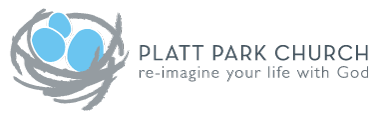 June                                     2018 Youth Group Calendar (Grades 6-12)Sun.Mon.Tue.Wed.Thu.Fri.Sat.123456789Youth Group10:30-11:3010111213141516Youth Group10:30-11:30Spider Monkey12:00-2:3017181920212223Youth Group10:30-11:30Father’s DayThe Incredibles 2 Movie24252627282930Youth Group10:30-11:30Events